British Finn Association National Championships, 5-7 July 2019Brixham Yacht ClubI work on the premise that if you know about something in advance you can generally manage things accordingly. I visited Brixham in February and met with the Brixham Yacht club team and checked out the accommodation; here are my findings and muses.Brixham Yacht club are hosting the 2019 Finn Nationals over the first weekend of July 2019. The sailing venue is fantastic, a wide-open bay with good winds and very limited tidal flow. The BFA are subsidising all entries by 25% until the end of May when the full price of £100 will be charged. Online booking through Webcollect only – late entries must be cash or cheque made out to the BFA. The Brixham YC race team are very experienced and have a high expectation of providing top-quality racing, as they understand the elite of British sailing. They regard the Finn class as sailing royalty, and, will do all they can to ensure we have a very successful event. They have several events before us in the year and have extensive experience regularly hosting several classes such as the OKs on a regular cycle. A professional photographer will be afloat daily taking photographs which are available to buy as prints or digital pictures and will form part of a slide show each evening.The VenueThe yacht club is small and perched on the hillside overlooking the harbour. Access is best sought through the town centre, head for the harbour. Once at the harbour and entrance to the commercial fishing port, turn left up a steep hill past the YC on your right and descend to the carpark next to the water. Drive through the first car park, to your right, to the second car park next to the YC. Please be aware you will need to pay for parking. There is no overnight parking for campervans on site.Boat parking is within a secure compound owned by the club. There is sufficient secure parking for 60 boats as long as we do not all take up enough space for two boats. I strongly recommend single trailers, so you can leave your boat on its trailer overnight. Double and triple trailers will be stored offsite at the local cricket club. – you will be required to remove your trailer once the boat is unladed.The slipway is wide enough for two-way traffic and is owned by the YC so there will not be other traffic using it. It is a good clean well managed slipway. The club have assured me they will have volunteers dealing with our trolleys as we go afloat and return at the end of the day. But please make sure your trolley is easily identifiable with the tally you will be given but also with your sail number.ParkingMost accommodation will provide parking, allowing you to walk or cycle to the YC – which in all honesty is the best way to travel around the town. It is possible to purchase a 3-day parking ticket from the Torbay Council which allows you to park anywhere within the region. www.trobay-gov.uk/parking or pay through the park mobile app .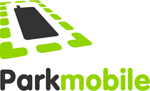 FoodThe Club will have food available throughout our event. I have asked that we can access ’sailing food’ of Thursday and Friday evening in the bar, no booking necessary. Saturday after racing you will get a bowl of pasta to sustain you through early drinking and into the first few items of the AGM – some critical decisions to be made this year. I have asked the club to provide a menu, available at registration, for a sit together two course evening meal – no need to dress up – just a social eating and drinking evening. The cost for this will be about £14.00.AccommodationBrixham Yacht Club have a list of local accommodation. The following information is based on their accommodation list with some extra bits added. You are advised to check facilities and information.Camp SitesLocal campsites in proximity to Brixham Yacht Club. For more details including addresses and contacts click on: http://www.ukcampsite.co.uk/sites/townlisting.asp?town=BrixhamCentury Touring Caravan & Tent Site. https://www.centrytouring.co.uk/12min walk / 2 min drive from BYC – nearest for tents, caravans and motor homes.Under new management, newly built facilities.Landscove Holiday Park https://www.parkholidays.com20 min walk / 5 min drive from BYC – Static caravans for hire. Riviera Bay Holiday Park https://www.parkholidays.com20 min walk / 5 min drive from BYC – Static caravans for hire. Upton Manor Farm Campsite http://www.uptonmanorfarm.co.uk/35 min walk / 8 min drive from BYC - Pitches for tents, caravans and motor homes.South Bay Holiday Park https://www.johnfowlerholidays.com/devon-holiday-park/south-bay-holiday-park35 min walk / 8 min drive from BYC – Static caravans for hire. Galmpton Touring Park http://www.galmptontouringpark.co.uk/10min drive from BYC - Pitches for tents, caravans and motor homes, also holiday cottages to let. Hillhead Caravan Club Site https://www.caravanclub.co.uk/club-sites/england/devon-and-cornwall/devon/hillhead-caravan-club-site/10min drive from BYC - Pitches for tents, caravans and motor homes. Bed & Breakfast and HotelsBrixham has many excellent B&Bs, guesthouses and small hotels.To find a list of guest houses please Google Brixham B&BHere are a few of the closet I could find:Berry Head Hotel http://www.berryheadhotel.com/3 Star Hotel with excellent facilities inc swimming pool and fantastic views of the bay. 25min walk or 4 min drive from BYC.Quayside Hotel http://www.quaysidehotel.co.uk/3 Star Hotel. 6min walk or 2 min drive from BYC.Harbour View Hotel http://www.harbourviewbrixhambandb.co.uk/3 star hotel en-suite facilities 5 min walk from BYCPremier Inn (Paignton)  http://www.premierinn.com/en/hotels/paignton/50.43573,-3.56105/?searchModel.map=false&cmp=KNC_D_BND&mckv=spFAUt3IQ_dc|pcrid|33280815699|kword|premier%20inn%20paignton|match|e|plid| 10 – 15 min driveTravel Lodge (Paignton)  http://www.travelodge.co.uk/hotels/501/Paignton-Seafront-hotel15min drive Holiday CottagesThere are plenty of agencies offering holiday lets, fisherman's cottages etc. These are easily found on the internet by searching Brixham Holiday Lets or below are some web links you may find helpful.http://www.englishriviera.co.uk/where-to-stay/places-to-stay/brixham/self-catering-brixhamhttp://www.brixhamholidayhomes.com/http://www.holidaycottages.co.uk